O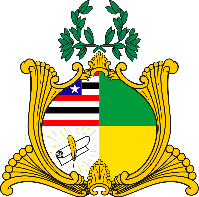 ESTADO DO MARANHÃO ASSEMBLEIA LEGISLATIVAGABINETE DO DEPUTADO ESTADUAL OTHELINO NETOREQUERIMENTO N°	/2023Ref.: Mensagem Legislativa n.º 2/2023-TJMA PLC 5/2023 – Projeto de Lei ComplementarSenhora Presidente,Na forma do que dispõe o Regimento Interno desta Assembleia, requeiro a V. Exa. que, após ouvido o Plenário, seja determinado que tramite em regime de urgência o Projeto de Lei Complementar nº 5/2023, de autoria do Poder Judiciário, que altera a Lei Complementar n.º 14/1991, Código de Divisão e Organização Judiciária do Maranhão, para modificar o §3º e o inciso XIX do art. 78 quanto ao cômputo de serviço de magistrado(a) para fins de conversão em licença prêmio à assiduidade em remuneração.Assembleia Legislativa do Estado do Maranhão, 04 de dezembro de 2023.OTHELINO NOVA ALVES NETO:58572538372Assinado de forma digital por OTHELINO NOVA ALVES NETO:58572538372Dados: 2023.12.05 10:01:54 -03'00'OTHELINO NETODEPUTADO ESTADUAL